RADIOTEMPS D'INTERVENTION DANS LES AUTRES ÉMISSIONS DE PROGRAMMES DU 01-11-2023 AU 30-11-2023 Les partis politiques et divers sont présentés par ordre alphabétique. Seuls les partis politiques et divers ayant bénéficié de temps de parole figurent dans ce tableau.
*Ces données mensuelles sont fournies à titre informatif. L'appréciation du respect du pluralisme, qui s'effectue chaîne par chaîne, est réalisée à l'issue de chaque trimestre civil.France Info France Culture France Inter Radio Classique BFM Business RMC RTL Europe 1 Sud Radio 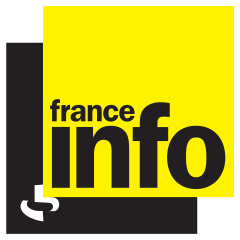 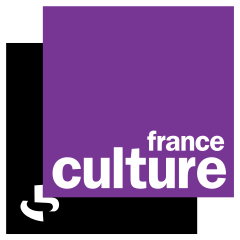 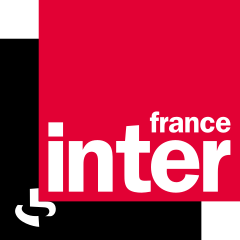 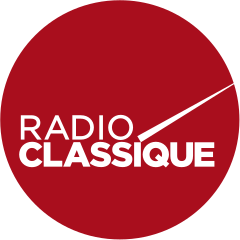 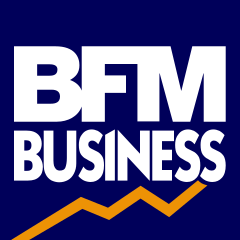 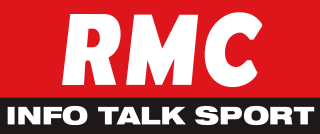 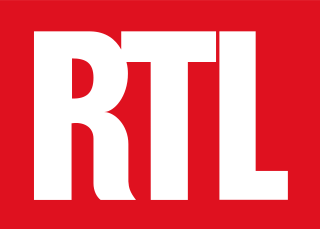 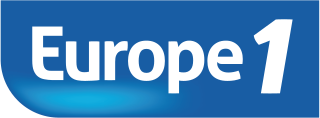 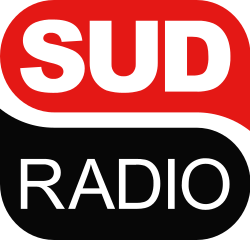 PRESIDENT DE LA REPUBLIQUE-00:03:5600:00:31------dont Président de la République - propos qui relèvent du débat politique national--00:00:31------GOUVERNEMENT-00:01:3900:11:51-----00:10:00TOTAL EXÉCUTIF-00:01:3900:12:22-----00:10:00PART DE L'EXÉCUTIF*-5,51%46,73%-----23,26%Divers Droite- 00:00:58 - - - - - - 00:10:00 Divers Gauche- 00:03:23 - - - - - - - Mouvement démocrate- 00:02:05 00:00:32 - - - - - 00:03:00 Parti communiste français- 00:02:15 - - - - - - - Parti socialiste- 00:19:37 00:01:04 - - - - - - Les Ecologistes- - 00:00:18 - - - - - - Les Républicains- - 00:00:04 - - - - - - Renaissance- - 00:11:53 - - - - - 00:05:00 Sans étiquette- - 00:00:15 - - - - - - Horizons- - - - - - - - 00:05:00 La France insoumise- - - - - - - - 00:10:00 TOTAL PARTIS POLITIQUES ET DIVERS-00:28:1800:14:06-----00:33:00PART DES PARTIS POLITIQUES ET DIVERS*-94,49%53,27%-----76,74%